المملكة العربيـــــــــــــــة السعودية                                                                                                                                 العام الجامـــعي 1435/1436هـ				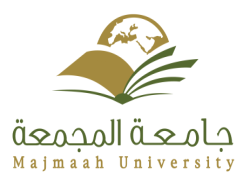 وزارة التـــــــــــــــــــــــــعليم العـــــالي الفصـــــــل الدراســـــــــــي الثاني					  جــــــــــــــــــــــامعـة المــــــجمــــــعة        رقم الشــــــــــــــــــعبة :     كلية العلوم والدراسات الإنسانية برماح     قســــم إدارة الأعــمـــال           المستوي الثامناختبار شهري أول لمقرر ادارة العمليات (241 دار)اسم الطالب:  ................................................................................................الرقم الجامعي: ...................................................توقيع الطالب: ...................................................أجب عن الأسئلة التالية: مع مراعاة أن للنظام وحسن العرض أثر في تقدير الدرجات.السؤال الأول: (5 درجات)أكمل العبارات التالية وفقا لما ورد بالكتاب المقرر خلال الفصل الدراسي الحالي: تعرف Customers بأنها الفئة التي تنتج من أجلها السلع والخدمات، وتوضع في ثلاث مجموعات:(1) ...............................................................(2) ..............................................................(3) ...............................................................طور Terry Hill فكرة الأسبقيات التنافسية للنجاح في السوق، حيث تقوم علي نوعين من الأبعاد أو الأسبقيات التنافسية، هما: (1) ..................... ويعني ..................................... ................ ........... .............(2) .......... ........ ويعني ................. ...... ....... ....... ................ ........... ..........من عوامل المفاضلة في اختيار موقع المصنع ما يلي:يتضمن متغير انتاجية العمل من العوامل المؤثرة في اختيار الموقع (1) .............................(2) .........................يكون عامل القرب من الأسواق بالنسبة لمنظمات الانتاج أحيانا في حالات منها.........................................., ........................................., ....................................................................عند اختيار الموقع يعد البعد عن مناطق المنافسين أمرا هاما، لكن قد يكون القرب منهم مهما في بعض الحالات مثل معارض بيع السيارات تسعي تلك الاستراتيجية لخلق ما يسمي بــ ...................... ............... ومعناها ................................... ................. ......................................... ........ يعرف Geographic Information system (GIS) بأنه .......................... ............................ ............................ ........................... ....................... ................................... ... ............ .................... قدم بورتر Porter ثلاثة أنواع من استراتيجية الأعمال التنافسية الشاملة يمكن لوحدة الأعمال الاستراتيجية تحقيق ميزة تنافسية من خلال تبني أي استراتيجية منها، وهي:(1) ...............................................................(2) ..............................................................(3) ...............................................................السؤال الثانيأولا: ضع علامة صح أمام العبارة الصحيحة وعلامة خطأ أمام العبارة الخاطئة: (درجتان)مؤشر الانتاجية هو النسبة المئوية التي تحصل عليها من خلال قسمة الفرق بين انتاجية فترة معينة وإنتاجية فترة الأساس، علي انتاجية فترة الأساس.المجهز الخارجي كان له دور غير محدود في السابق بالتأثير في نظام الانتاج بالشركة.من مزايا مقياس الانتاجية متعددة العوامل أنها ربما تستبعد عامل معين من العوامل يكون ذا أثر كبير علي الانتاجية ككل.الميزة التنافسية يمكن تعريفها بأنها قدرة المنظمة علي تحقيق التفوق والأفضلية علي المنافسين.ثانيا: ضع دائرة حول الإجابة الصحيحة (3 درجات)تختلف الخدمات عن السلع بالصفات التالية عدا:غير ملموسة.تقدم في أسواق محلية ودولية.لا يمكن تحويل ملكيتها.لا يمكن نقلها.لا يمكن تقييم جودتها إبعد استهلاكها.العبارات التالية لا تمثل القرارات التي يتخذها مدراء الانتاج والعمليات:تصميم العمليات والطاقة واختيار مواقع وسائل الانتاج.تصميم الترتيب الداخلي.تعيين وتأهيل وتدريب العاملين .التخطيط المتوسط والقصير الأمد وجدولة العمليات.الصيانة.في مشكلة النقل يكون مؤشر تحقيق الحل الأمثل في شبكة / مصفوفة النقل هو:عندما تكون نتيجة مؤشرات أدلة التحسين للخلايا الفارغة سالبة. عندما تكون نتيجة مؤشرات أدلة التحسين للخلايا الفارغة موجبة أو صفرا. عندما تكون نتيجة مؤشرات أدلة التحسين للخلايا الفارغة صفرا. ليس كل ما سبق.يمكن استخدام طريقة القفز علي الصخور stepping stone لتطوير الحل الأولي لمشكلة النقل إذا كان في هذا الحل:عدد الخلايا المشغولة = عدد الصفوف + عدد الأعمدة. عدد الخلايا المشغولة = عدد الصفوف + عدد الأعمدة -1 عدد الخلايا المشغولة = عدد الصفوف + عدد الأعمدة +1. عدد الخلايا المشغولة = عدد الصفوف - عدد الأعمدة.يفضل أن يكون موقع المصنع بالقرب من مصادر المدخلات عندما تكون المخرجات سريعة التلف.صح.خطأ.تختار الشركات مواقع مختلفة لمصانعها لكي تستطيع خدمة أكبر عدد ممكن من المستهلكين المتوزعين في مناطق مختلفة بأقل تكاليف ممكنة لنقل.صح.خطأ.   ثالثا: أعد كتابة العبارة التالية بعد تصحيح الجزء الخاطئ منها وضع خطا تحت الجزء الذي قمت بتصحيحه: (درجة)تعني Top Quality تحقيق جودة المطابقة Conformance Quality إذ ينصب الاهتمام علي مقابلة المنتج لخصائص ومواصفات التصميم المعتمدة من قبل العمليات لكي يحصل الزبائن علي منتجات وخدمات تتطابق مع الخصائص التي وضعت لها، والتي جاءت ضمن توقعاتهم عن تلك الخدمات.............................................................................................................................................................................................................................................................................................................................................................................السؤال الثالثأولا: (درحة ونصف)بفرض أن عدد المنتجات في شركة طباعة 16000 كتاب في سنة 2013م من خلال 80 عامل. كما بلغ عدد المنتجات 12000 كتاب في سنة 2014م، مع عدم تغيير عدد العمال خلال العامين. والمطلوب: حساب انتاجية العامل لسنتي 2013، 2014مثانيا: (ثلاث درجات ونصف)بفرض أنك بصدد استخدام أسلوب شبكة النقل لغرض تخفيض تكاليف نقل المنتجات (بالريال السعودي) من مواقع الانتاج الي أماكن الطلب (المخازن)، وقد تم التوصل الي الحل المبدئي المبين في الشكل التالي:مع تمنياتي بالتوفيق   د/ عاطف محمد عبد الباري   Email: dr_tatef@yahoo.comمعامل المفاضلة بين المواقع1234567والمطلوب: حساب تكلفة النقل الأوليةعمل المسار المغلق للخلايا غير المشغولة بالنسبة للمخزن E حساب معدل التحسين لكل منها، وصولا للخلية التي يتم شغلها. وحساب التخفيض في تكاليف النقل نتيجة لذلك